Татаренко Тетяна Миколаївна            2 – А  клас                     Завдання на тиждень13.04.2020 р.   ПонеділокЯДС «Досліджуємо природу навесні»Продовжувати спостерігати, досліджувати, записувати результати в зошиті.Українська моваЗавдання 1Поширити речення за питаннями.        Дівчатка  ( що роблять ? )   ( яку ? )  пісню.     (  Коли ? ) на полях  посіяли  ( що ? ) .    У лісі  ( хто ? )  знайшли  ( кого ? ).     На морі піднявся  ( який ? )  вітер.    Тарасик  ( що робить ? )   ( яке ? )  дерево .Завдання 2Зі слів кожного рядка скласти речення. Підкреслити іменники.         Парку, дерев, нашому, багато.         Ганнуся, у , красиво, пише, зошиті.         Схилила, віти, рікою, над, верба.Зробити звуко-буквенний аналіз слів: Ганнуся, рікою.Завдання 3Змінити слова в дужках за змістом і записати речення. Підкреслити головні слова в реченнях.        ( Прийти ) весна.   З теплих країв  ( летіти ) шпаки, ластівки, лелеки.Птахи  ( турбуватися ) біля гнізд.Завдання 4За змістом розповідного речення побудувати  кілька питальних речень.          На верхів’ї сосни жив зяблик.  Високо в небі летіли журавлі.  Добра звістка швидко по світу лине.Математикас. 205 – 206  / підручник /Завдання 1 – 3  / письмово /Завдання 4 / усно /Довідничок  ( вивчити правило на с. 206 )Завдання 5 ( усно опрацювати за правилом )Завдання 6 – 9 / письмово /Фізична культура1 Загальнорозвивальні вправи.2 Повторний біг 3 – 10 м.3 Біг із пришвидшенням за сигналом.4 Стрибки у висоту.5 Рухливі ігри.14.04.2020 р.   ВівторокЯДСПідсумуємо. Природа навесні.С. 92 – 93 / підручник /Завдання 1 – 3  / усно /Підготуватися до діагностичної роботи на тему «Природа навесні».Українська моваЗв’язок слів у реченніhttps://www.youtube.com/watch?v=pCRFKBmbs7Eс. 75 – 77 / підручник /Завдання 1 – 2 / усно /Завдання 3 – 4 / письмово /Завдання 5 / письмово /Фізична культура1 Загальнорозвивальні вправи.2 Повторити біг 3 – 10 м.3 Біг із пришвидшенням.4 Стрибки у висоту.5 Рухливі ігри.15.04.2020 р.   СередаЯДСДіагностична робота на тему  «Природа навесні»ПІ_____________________                               Дата________Затоплення водою великої частини суші, коли річка виходить із берегів – цеА льодохід      Б відлига        В повіньНавесні повертаються із теплих краївА  сороки і дятлиБ жайворонки і шпаки                   В синиці й горобціНавесні після зимової сплячки прокидаються?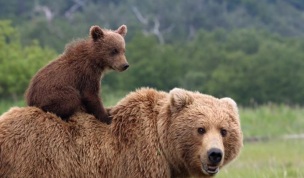 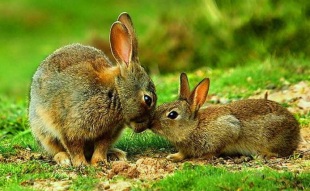 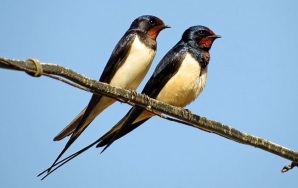 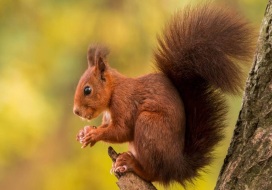 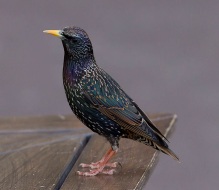 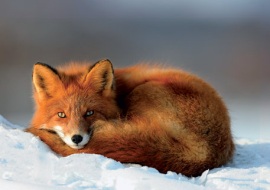 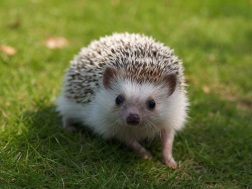 Познач «+» ознаки весни в природі ____ Цвітуть дерева і кущі. ____ Тривалі морози змінюються теплом. ____ Трав'янисті рослини жовтіють і засихають. ____ Небо синє, чисте, безхмарне. ____ З'являються комахи. ____У звірів народжуються малята. ____ Ідуть зливові розові дощі.                                              ____ День стає довшим, а ніч – коротшою.З'єднай стрілочками початок і кінець приказкиУкраїнська мовас. 77 -78 / підручник /Завдання 1 – 2 / усно /Завдання 3 - 5 / письмово /Вивчити правило ( с. 78 )Математикас. 207 – 208 / підручник /Завдання 1 / усно /Завдання 2 / письмово /Довідничок  ( вивчити правило )Завдання 3 / усно /Завдання 4 – 7 / письмово /Завдання 8 ( шляхом підбору )Написати відповідь.ЯДСПрезентація « Які прикмети на літа»https://naurok.com.ua/prezentaciya-yaki-prikmeti-u-lita-24415.htmlс. 94 / підручник /Завдання 1 / усно /Завдання 2 / письмово /С 44 / зошит /Завдання 1 – 2  / письмово /Образотворче мистецтвоМандрівка рідним краєм. Гірський пейзаж. Створення картини «На Карпатських полонинах» ( фломастери або кольорові олівці ).16.04.2020 р.   ЧетверЯДСс. 94 – 95 / підручник /Завдання 3 -4 / усно /Завдання 5 / письмово /Завдання 6 / усно /с. 44 / зошит /Завдання 1 -3 / письмово /Українська моваДіагностична робота потемі: «Речення»ПІ_____________________  Дата________1 . Виражає закінчену думку …………      А)  слово       Б)    речення      В)    словосполучення2.   Речення, у якому  про щось розповідається або повідомляється, називається……      А)  питальним      Б)    розповідним       В спонукальним3. У кінці питального речення ставиться ....     А)  знак оклику      Б)   знак питання       В)   крапка4.   Скільки є видів речень за метою висловлювання ?      А)  одне      Б)    чотири       В)    три5.    Часто розповідні речення вимовляються з особливим почуттям : із      захопленням, радістю . В кінці таких розповідних речень ставиться……      А)  знак оклику      Б)   крапка       В)   знак питання6. Знайди питальне речення       А)  Настала весна.      Б)   Яке яскраве сонечко!      В)   Оленко, яку книжку ти зараз читаєш?7.  Який розділовий знак потрібно поставити в кінці речення ?      З моїми батьками я почуваюся у безпеці      А)  крапку      Б)   знак оклику       В)   знак питання8. Спонукальні речення вимовляються з особливим почуттям : із захопленням, радістю . У кінці таких спонукальних речень ставиться …..      А)  крапка      Б)    знак оклику      В)    знак питання9. Яке із речень є розповідним?      А)  Сонечко світить?      Б)    Світи, яскраве сонечко.!      В)   Світить яскраве весняне сонечко.10.  Слова у реченні …..      А)  не зв’язані між собою      Б) зв’язані між собою         В) не мають зв’язку11. Постав розділові знаки в кінці речень.Як твої справи ___Ура ___  Ми перемогли ____У мене є телефон____Коли збирати гриби ____Дівчата, пішли гуляти____12. Склади речення зі слів.	збирає лісі гриби Андрійко у 13._______________________________________________________________Математикас. 208 – 210 / підручник /Завдання 1 – 2 / письмово /Завдання 3 / усно /Завдання 4 / письмово /Довідничок  ( вивчити правило на с. 209 )Завдання 7 / письмово /Завдання 8 / письмово /Завдання 9 / усно /Завдання 10 – 11 / письмово /17.04.2020 р.   П’ятницяЯДСПрезентація «Ознаки літа»https://vseosvita.ua/library/prezentacia-oznaki-lita-10168.htmlс. 96 -97 / підручник /Завдання 1 – 3 / усно / Завдання 4 / письмово /С. 45 / зошит /Завдання 1 / письмово /Українська моваПрезентація «Текст, будова тексту»https://vseosvita.ua/library/prezentacia-z-ukrainskoi-movi-budova-tekstu-144812.htmlс. 78 – 80 / підручник /Завдання  1 – 3 / усно /Завдання 4 /письмово /Завдання 5 / усно /Вивчити правило на с. 81Завдання 6 / письмово /МатематикаПовторення. «Арифметичні дії множення і ділення».Приклади 12·6 – 8 =                                                  25 : 5 + 17 =24 –  ( 3 · 4 ) =                                        36 + 4 · 4  =18 : 2 + 9 : 3 =                                         43 – 5 · 8 =Завдання 2Обчислити значення виразів.а + ( а : 4 ) , якщо  а = 8;5 · с + 68 , якщо с = 6 .Задача 3Сім'я Катрусі складається із 4 чоловік. Мама спекла 16 пиріжків із маком та 12 пиріжків із сиром. По скільки пиріжків із маком та сиром ( окремо ) припадає на кожного члена сім’ї ?Завдання 4Накреслити два відрізки. Довжина одного відрізка дорівнює 3 см , а другого –у 4 рази довша.Завдання 5Накреслити прямокутник із сторонами: 9 см і 6 см . Знайти периметр прямокутника.Фізична культура1 Загальнорозвивальні вправи.2 Повторний біг 3 – 10 м.3 Біг із пришвидшенням за сигналом.4 Стрибки у висоту з прямого розбігу / через  гумову мотузку /.5 Рухливі ігри.ЯДСс. 97  / підручник /Завдання 5 / письмово /Завдання 6 / усно /С. 45 / зошит /Завдання 2 / письмово /Сонце гріє, сонце сяє —    рік годує.Весняний день    вся природа воскресає.Весна не зима –    заплачеш зимою.Проспиш весною —    не любить.Весна ледачого    не на піч, а в поле збирайся.Результат діагностичної роботиЗначні успіхиПомітний прогресРезультат з допомогоюПореба уваги та допомогиСамоаналізВчительРезультат діагностичної роботиЗначні успіхиПомітний прогресРезультат з допомогоюПореба уваги та допомогиСамоаналізВчитель